BÀI THU HOẠCH SAU KHI ĐỌC SÁCHĐiều em muốn nói với sách - Lớp 5A5Cảm nhận về cuốn sách “Cho tôi xin một vé đi tuổi thơ” - Tác giả Nguyễn Nhật Ánh Ai mà chẳng có một tuổi thơ thật đẹp đẽ.. Tuổi thơ của tôi cũng vậy, tràn ngập tiếng cười, niềm vui, tràn ngập những yêu thương, lo lắng. Ở những nơi mà tôi từng sinh sống, có biết bao nhiêu kỉ niệm, nào là những trưa nắng, không đi ngủ trưa mà trốn đi chơi, những buổi chơi ô ăn quan hay nhảy lò cò… Đó là một tuổi thơ chưa từng biết nghĩ đến sự cô đơn là gì, chưa lo lắng đến việc mình làm lụng để mưu sinh. Nhưng đến khi lớn lên, con người ta luôn bận rộn, luôn suy nghĩ nhiều thứ. Khi ta còn thơ bé, ta sẽ sẵn sàng làm những gì mình muốn, nhưng khi lớn lên, ta chỉ muốn làm những gì mà người khác mong muốn. Vì vậy, giữa trẻ con và người lớn luôn có nhiều điểm rất khác biệt. Tôi biết về tác giả Nguyễn Nhật Ánh đã lâu, nhưng đến bây giờ, tôi mới có dịp được đọc những cuốn sách của ông. Một trong những cuốn sách mà tôi vô cùng ấn tượng đó là cuốn “Cho tôi xin một vé đi tuổi thơ”. Cuốn sách này đã được tặng giải thưởng văn học ASEAN 2010.  Cuốn sách có bìa màu vàng, in hình một cậu bé, tờ bìa phía sau, tác giả đã nói rằng: “Tôi viết cuốn sách này không dành cho  trẻ em. Tôi viết cho những ai từng là trẻ em”. Nguyễn Nhật Ánh viết quyển sách để nói về tuổi thơ của 4 nhân vật là thằng Cu Mùi, thằng Hải Cò, con Tí Sún và con Tũn.Những câu chuyện như vậy cũng rất  mang lại tiếng cười, cho thấy được tuổi thơ của Nguyễn Nhật Ánh rất vui, đầy lý thú. Tác giả có viết “Để sống tốt hơn đôi khi chúng ta phải học làm trẻ con trước khi học làm người lớn..”. Đúng vậy, tuổi thơ cho ta rất nhiều kỉ niệm, khi nhỏ, ta thường ước mong được làm người lớn để tự do làm điều mình thích mà không phải xin phép ba mẹ. Đến khi lớn, ta mới biết rằng, cuộc sống của một người lớn lại còn tẻ nhạt gấp nhiều lần cuộc sống trẻ con, nó khiến ta khát khao nói lên một điều rằng :“Cho tôi xin một vé đi tuổi thơ…”MỘT SỐ HÌNH ẢNH HOẠT ĐỘNG CỦA BẠN ĐỌC CẢM NHẬN VỀ SÁCH QUA CÁC BỨC TRANH CẮT DÁN GIẤY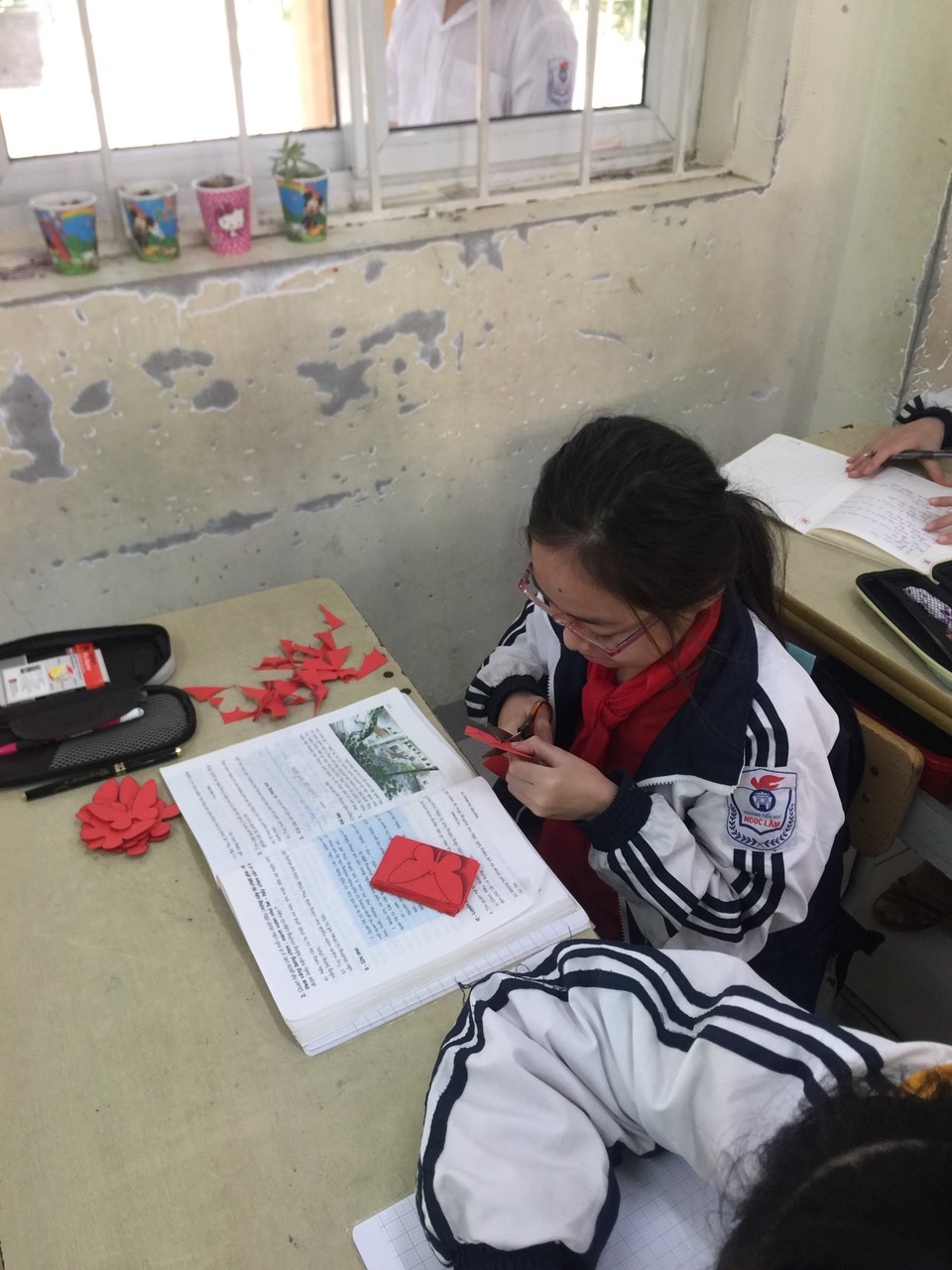 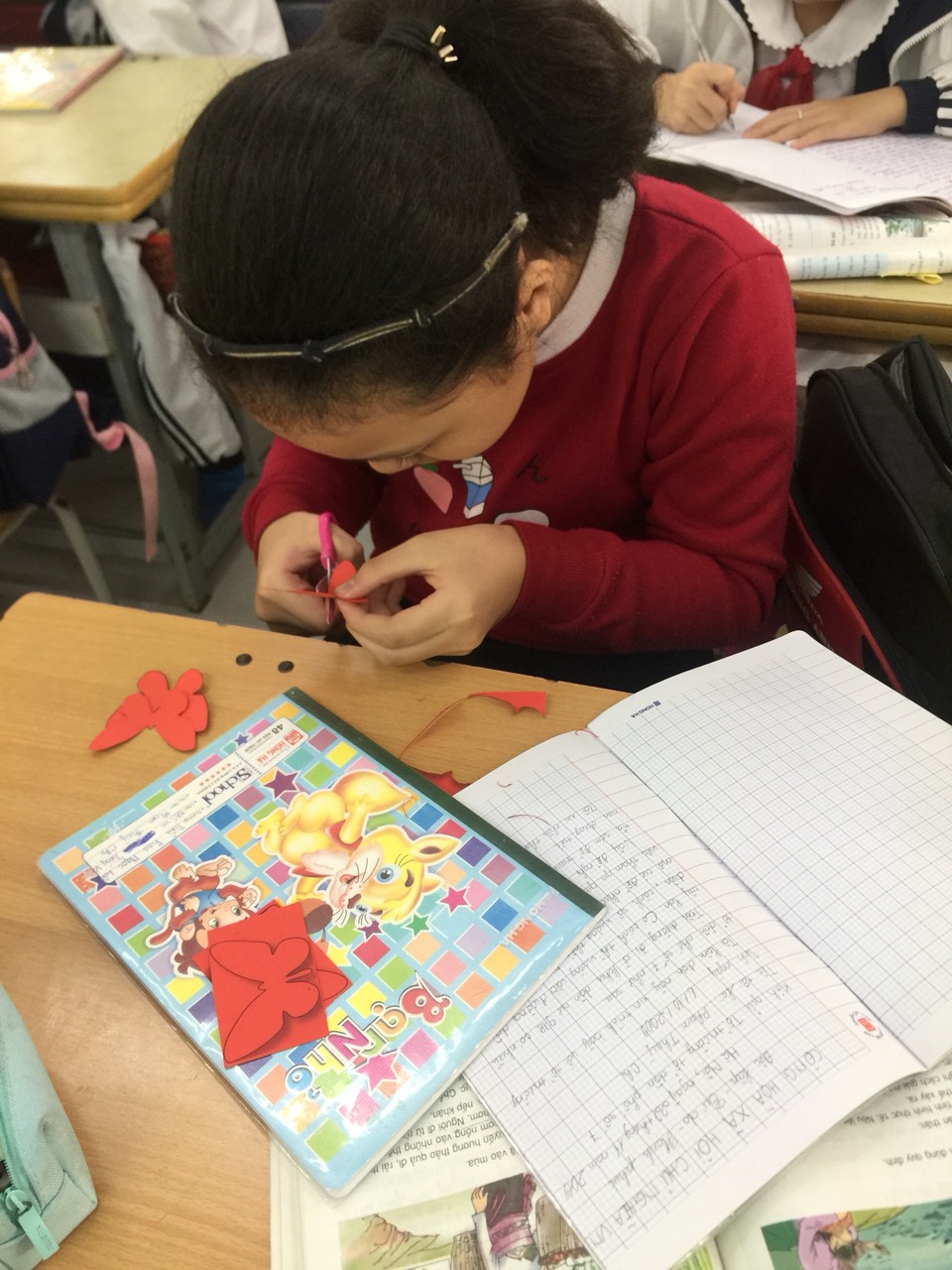 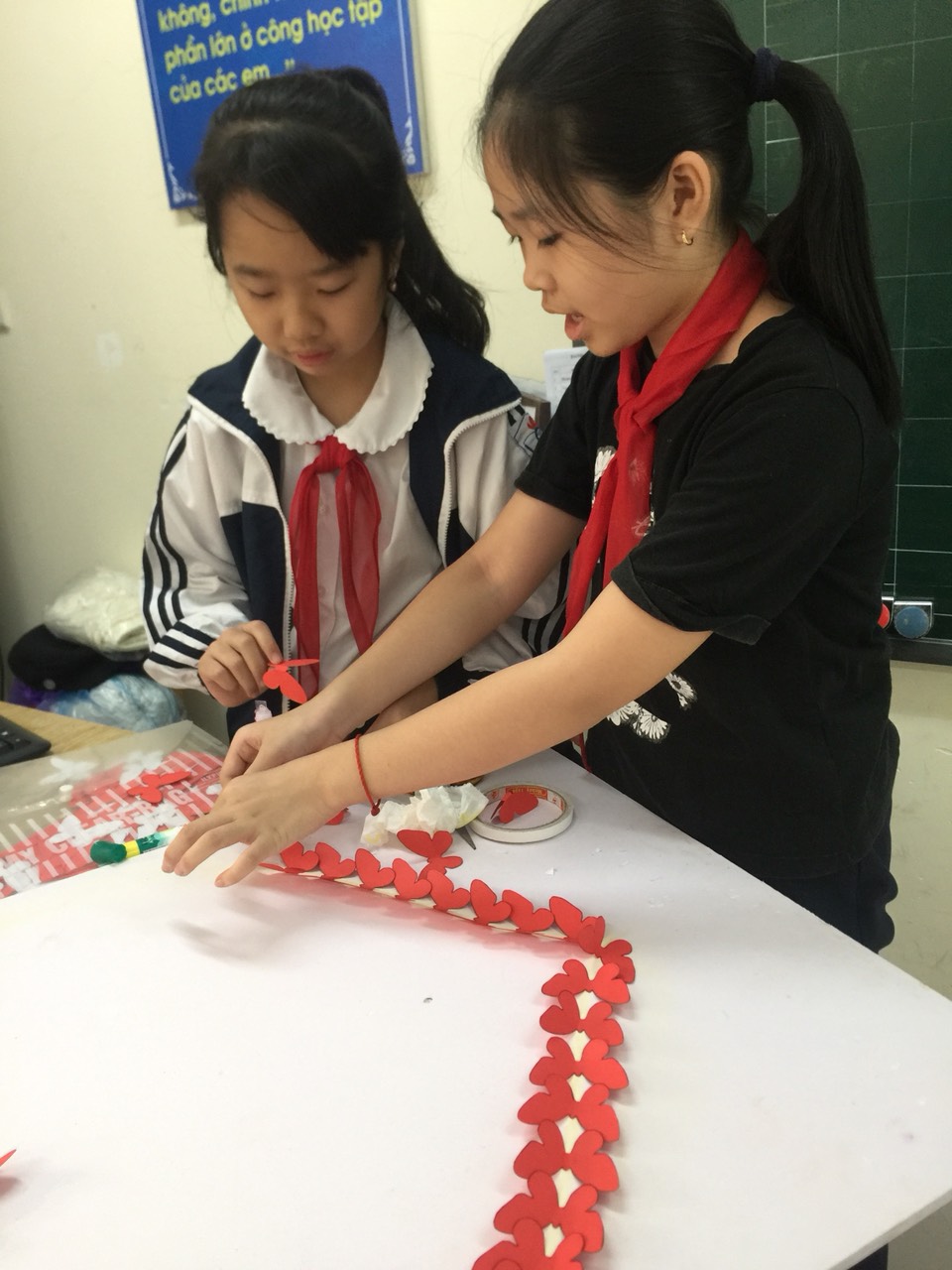 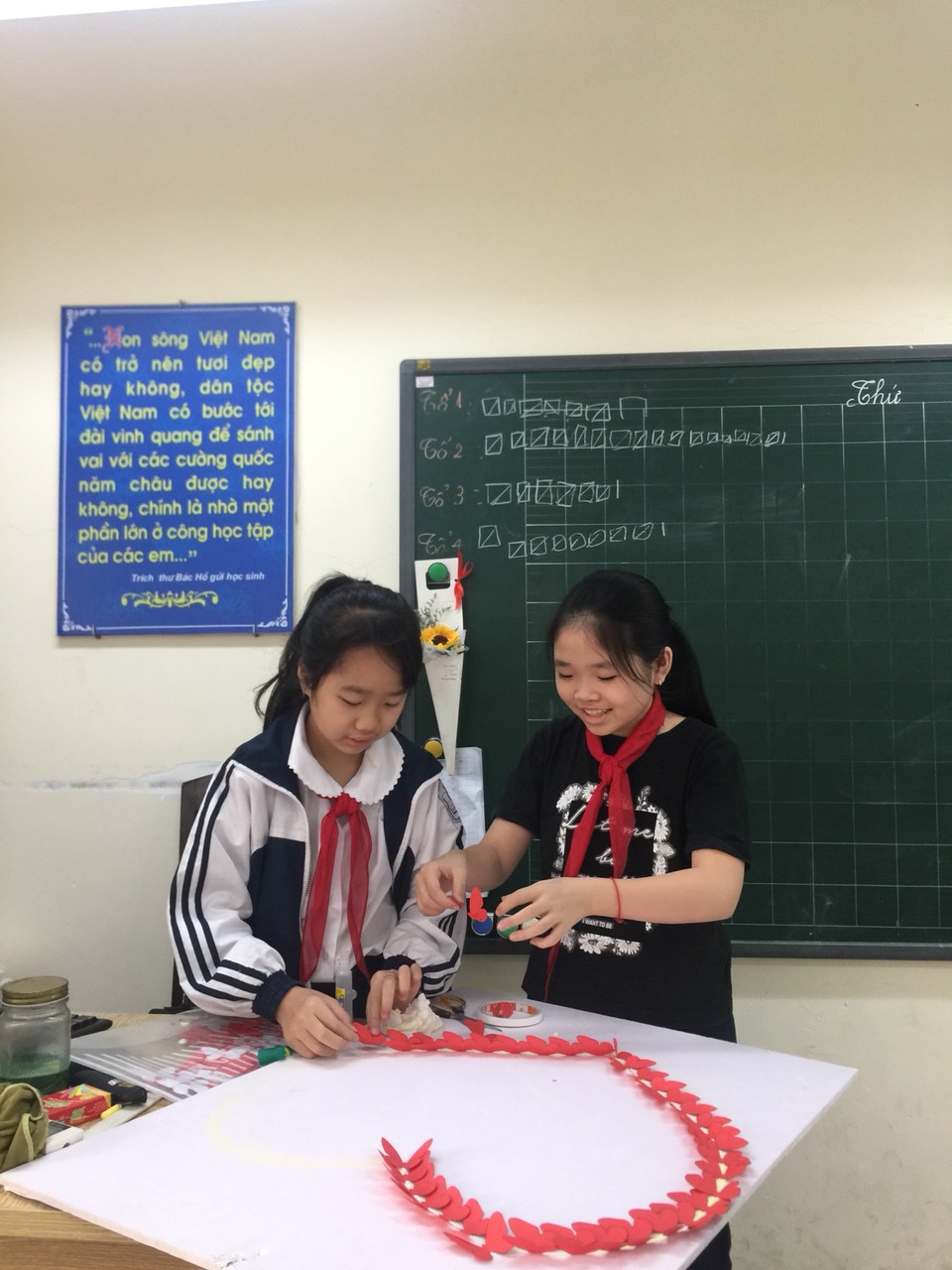 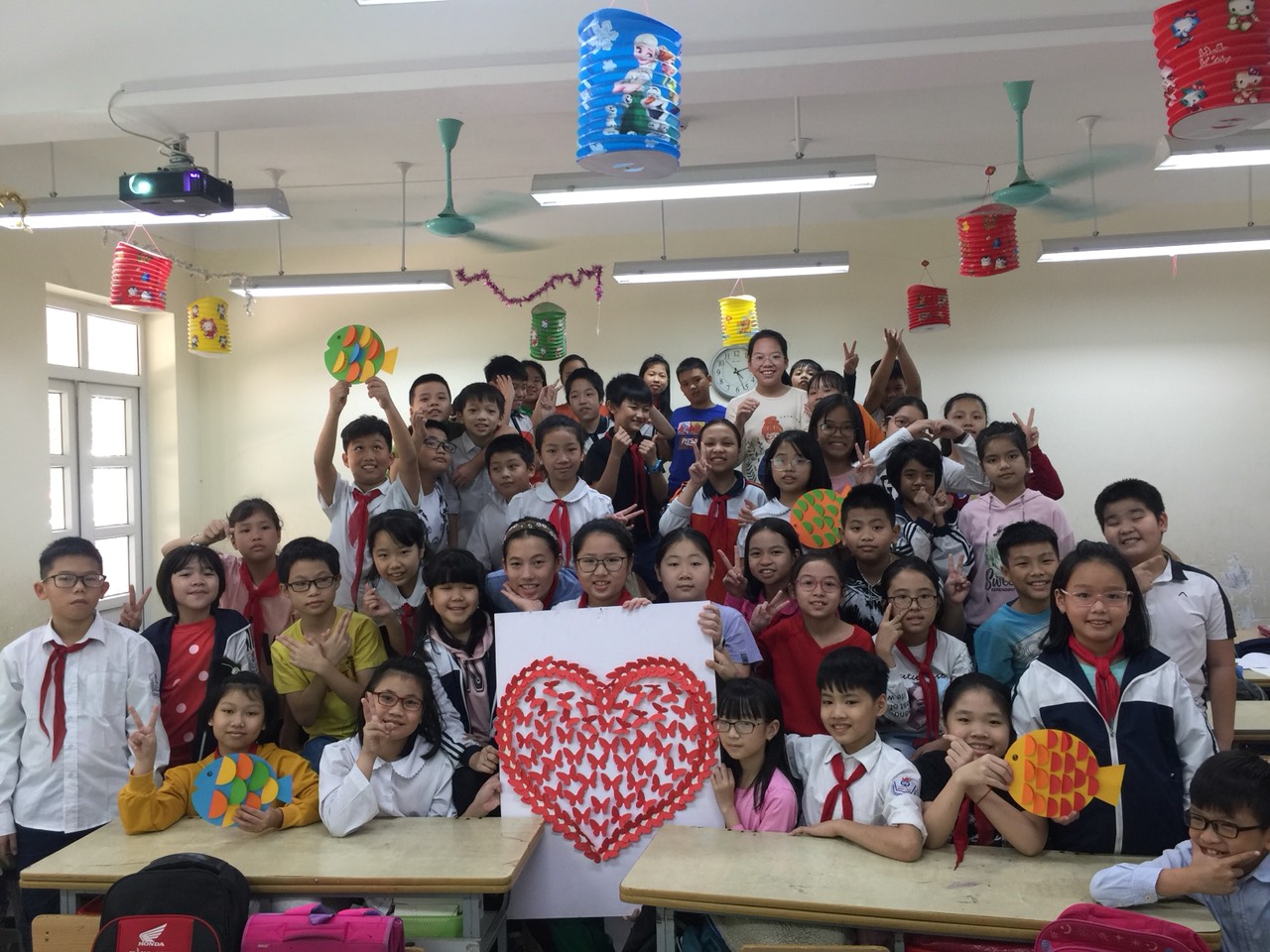 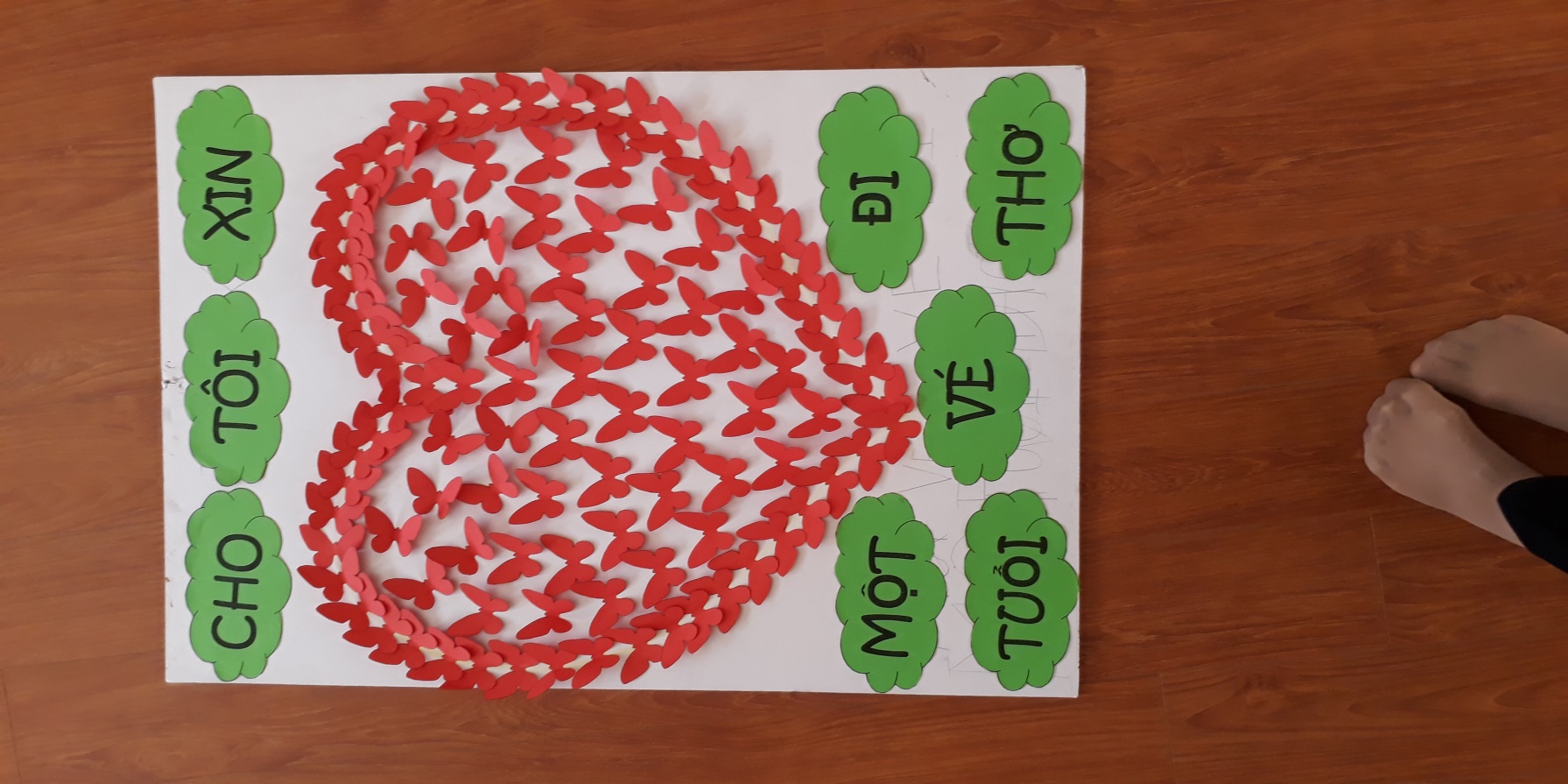 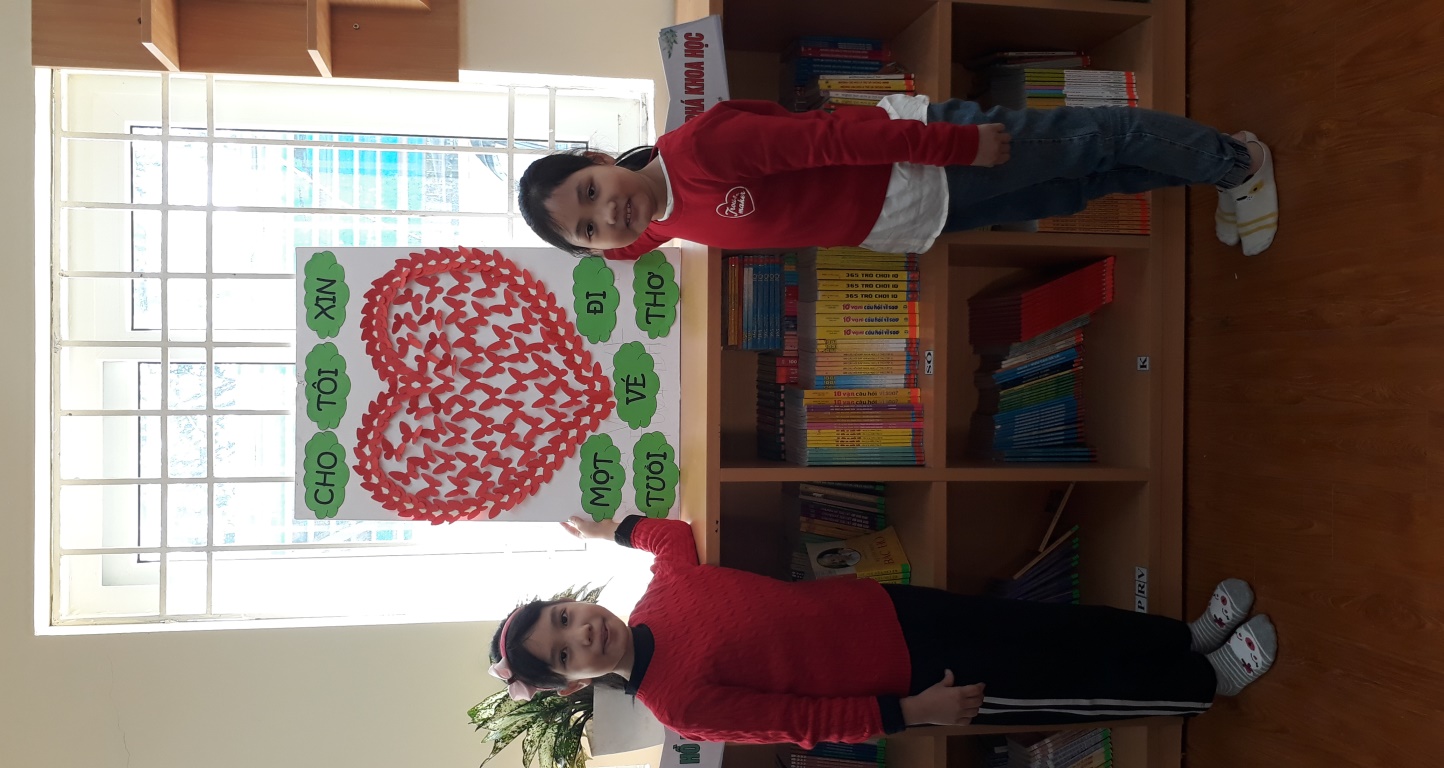 